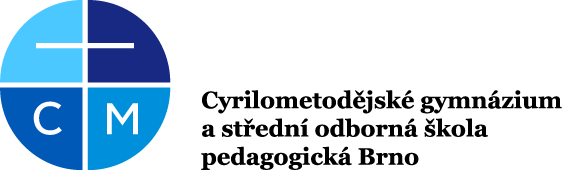 Školní klub při CMG a SOŠPg BrnoŠkolní klub je určen pro všechny žáky školy. Jeho cílem je nabízet žákům smysluplné trávení volného času, pestré aktivity, rozvoj schopností, dovedností a talentu, rozvoj spolupráce a komunikace s vrstevníky. Činnost školního klubu je rozčleněna do dvou základních oblastí – do pravidelné zájmové činnosti přihlášených účastníků a spontánní činnosti v prostorách školního klubu ve volném čase.Zázemí školního klubu se nachází v suterénu školy a je otevřen během pracovních dnů od 7:00 – 9:00 kromě středy a od 11:00 – 17:00, v pátek do 15:00.Provoz školního klubu a klubové aktivity zajišťují pedagogové, odborníci ve svém oboru a další externí spolupracovníci.Pro každý školní rok jsou kroužky otvírány podle aktuálního zájmu žáků.Přihláška do Školního klubu při CMG a SOŠPg Brnopro školní rok 2018/2019Jméno, příjmení:…….…………………….………………………………………………..Bydliště: ……………………………………………………………………………………..Datum narození:   .…. / ….. / ………. Občanství:………………………………Škola / třída:…………………………………………….. /………………………..Telefon / mobil: ……………………………………………………………………E- mail:………………………………………………………..…………………….Zdravotní stav*:…………………………………………………………………….Zdravotní omezení*:……………………………………………………………….Žák byl seznámen s vnitřním řádem školního klubu. ……………………………………………………………………………………….místo, datum a podpis rodiče (zákonného zástupce)